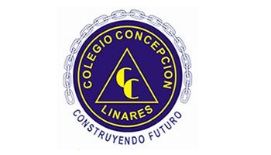 Material Pedagógico de uso general -1 Cuaderno de Croquis universitario verde de 100 hojas con forro plastificado transparente.-1 Cuaderno College de color rojo cuadriculado de 5 mm. De 100 hojas con forro plastificado transparente 1 Block de dibujo mediano1 Block de cartulina flúor1 block de cartulina española1 caja lápices de cera 12 colores jumbo1 frasco de témpera 250 ml color __________________2 Cajas de Plasticina de 12 colores blanda (NO GIOTTO)5 Láminas de goma eva con glitter5 láminas de goma eva con adhesivo1 metro de papel choclo color vivo4 Stick fix  en barra grande 5 Láminas para termolaminar tamaño oficio2 masas para modelar de 220 gr a base de harina de trigo.1 pincel tipo brocha Nro 8 pelo suave1 cola-fría mediana 1 Caja organizadora de cartón para libros (mostrada en reunión)2 plumones de pizarra cualquier color 1 cinta maskingtape 2 cm de ancho1 cinta de embalaje transparente1 plumón permanente punta fina1 contenedor plástico de 3 litros ó Nro. 2 transparente10 láminas de papel adhesivo tamaño carta1 paquete de paño lenci diferentes colores 1 pliego de papel volantín, cualquier color 2 moldes de galletas diferente diseño, pequeño1 pizarra acrílica individual de 30x40 cm1 caja de alfileres cromados.1 paquete de palos de helado de colores6 bolsas herméticas Textos EscolaresSe  utilizarán los siguientes textos escolares para el próximo año:Semilla  Iniciación a la lectura y escritura Ed. SantillanaSemilla Iniciación a la escritura  Ed. SantillanaCuadernillo matemáticas será solicitado en marzo Material de Higiene1 Cepillo de dientes (se cambia todos los meses)1 Vaso plástico1 Tubo de crema dentalTodo dentro de bolsa de género con nombre bordadoMateriales pedagógicos de uso personal que deben venir en el estuche con cierre y nombre del alumno: -1 Caja de lápices de colores tamaño jumbo de 12 colores (marcados individualmente)-3 lápices grafito delgados-1 Sacapuntas para lápiz jumbo con recipiente, de buena calidad-4 gomas de borrar de buena calidad-Tijera punta roma sin diseño (para zurdos cuando corresponda) 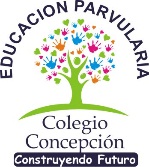 